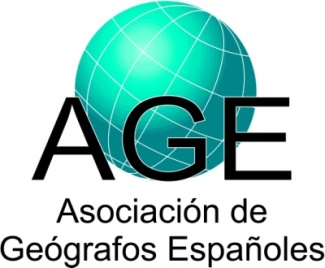 1 Análisis Geográfico Regional; Geografía Física; Geografía Humana; Geografía General; Otra: especificar).2 Incluir tanto investigadores como becarios y contratados.3 Tipo: Local; Regional; Nacional; Europea; Otra nacional o internacional: especificar. Datos sobre proyectos de investigaciónDatos sobre proyectos de investigaciónDatos sobre proyectos de investigaciónIP (Investigador Principal) y Filiación:Apellidos, Nombre:SAURI PUJOL, DAVIDIP (Investigador Principal) y Filiación:Universidad y Facultad, o Institución:UNIVERSIDAD AUTONOMA DE BARCELONAIP (Investigador Principal) y Filiación:Departamento:DPTO. GEOGRAFIAIP (Investigador Principal) y Filiación:Grupo de Investigación:Grup de Recerca en Aigua, Territori i Sostenibilitat (GRATSIP (Investigador Principal) y Filiación:Área de Adscripción1:GEOGRAFIA HUMANA IP (Investigador Principal) y Filiación:Dirección Postal:Departamento de Geografía, Universidad Autónoma de Barcelona IP (Investigador Principal) y Filiación:Teléfono:93 5811527 IP (Investigador Principal) y Filiación:URL de la web:d.geografia@uab.cat Email:David.sauri@uab.cat Participantes y filiación2: Apellidos, Nombre:LLURDES COIT, JOAN  CARLES (1)VALLES CASAS, MARIA (1)YOON, HYERIM (1)PALAU ROF, LAURA (1)LLAUSAS PASCUAL, ALBERT (1)DOMENE GOMEZ, ELENA (2) TABARA VILLALBA, DAVID (3) Participantes y filiación2: Departamento:Departamento  de Geografía (UAB) Institut d’Estudis Urbans i Metropolitans (UAB) ICTA (UAB) Título del proyecto:USO DE RECURSOS HIDRICOS NO CONVENCIONALES Y ADAPTACION A LAS SEQUIAS EN EL LITORAL MEDITERRANEO: REALIDADES Y PROPUESTAS PARA UNA PLANIFICACION RESILIENTE DEL AGUAUSO DE RECURSOS HIDRICOS NO CONVENCIONALES Y ADAPTACION A LAS SEQUIAS EN EL LITORAL MEDITERRANEO: REALIDADES Y PROPUESTAS PARA UNA PLANIFICACION RESILIENTE DEL AGUADetallar nombre y tipo de entidad financiadora3:CICYT CICYT Programa y subprograma:Programa Estatal de Fomento de la Investigación Científico Técnica de Excelencia Programa Estatal de Fomento de la Investigación Científico Técnica de Excelencia Referencia:CSO2015-65182-C2-1-PCSO2015-65182-C2-1-PFecha de inicio (dd/mes/aaaa):1-ene-20161-ene-2016Fecha de finalización (dd/mes/aaaa):31-dic-201931-dic-2019Concedido (€):23.71623.716Resumen del proyecto:El proyecto de investigación desarrollado en la presente memoria tiene como tema principal los denominados recursos hídricos no convencionales y sus características actuales en la fachada mediterránea peninsular más las Islas Baleares. El objetivo general que plantea el proyecto es ampliar y sistematizar la información actualmente disponible en cuanto a las disponibilidades, usos y gestión de estos recursos e incorporarla a una base de datos sobre consumos de agua y características sociodemográficas, territoriales, políticas e institucionales a escala municipal o metropolitana ya desplegada en un proyecto anterior y que comprende todos los municipios del ámbito mediterráneo español. A partir de esta base de datos será factible generar nueva información y estudios sobre la relación entre estos recursos alternativos y los recursos convencionales así como la relación entre el uso de los flujos no convencionales y determinas características de los municipios. Este objetivo general del proyecto se complementa con la realización de cuatro estudios de caso que ejemplifican situaciones de uso de recursos no convencionales en Barcelona, Alicante y Murcia. Respectivamente, comprenden el uso de pluviales para el riego de jardines privados y otros usos potenciales; uso de residuales para el riego de campos de golf; intercambio de aguas superficiales y subterráneas por regeneradas y desalinizadas, y la gestión integrada de pluviales, residuales y desalación en grandes entornos urbanos. Un análisis pormenorizado de estos casos y su posterior comparación utilizando criterios económicos, sociales y ambientales puede contribuir a la adopción de proyectos semejantes en el futuro en el entorno geográfico examinado.El proyecto de investigación desarrollado en la presente memoria tiene como tema principal los denominados recursos hídricos no convencionales y sus características actuales en la fachada mediterránea peninsular más las Islas Baleares. El objetivo general que plantea el proyecto es ampliar y sistematizar la información actualmente disponible en cuanto a las disponibilidades, usos y gestión de estos recursos e incorporarla a una base de datos sobre consumos de agua y características sociodemográficas, territoriales, políticas e institucionales a escala municipal o metropolitana ya desplegada en un proyecto anterior y que comprende todos los municipios del ámbito mediterráneo español. A partir de esta base de datos será factible generar nueva información y estudios sobre la relación entre estos recursos alternativos y los recursos convencionales así como la relación entre el uso de los flujos no convencionales y determinas características de los municipios. Este objetivo general del proyecto se complementa con la realización de cuatro estudios de caso que ejemplifican situaciones de uso de recursos no convencionales en Barcelona, Alicante y Murcia. Respectivamente, comprenden el uso de pluviales para el riego de jardines privados y otros usos potenciales; uso de residuales para el riego de campos de golf; intercambio de aguas superficiales y subterráneas por regeneradas y desalinizadas, y la gestión integrada de pluviales, residuales y desalación en grandes entornos urbanos. Un análisis pormenorizado de estos casos y su posterior comparación utilizando criterios económicos, sociales y ambientales puede contribuir a la adopción de proyectos semejantes en el futuro en el entorno geográfico examinado.Palabras clave:RECURSOS NO CONVENCIONALES\AGUAS PLUVIALES\AGUAS REGEENRADAS\AGUAS DESALADAS\MUNICIPIOS\GESTIÓN\ESPAÑA\MEDITER RÁNEORECURSOS NO CONVENCIONALES\AGUAS PLUVIALES\AGUAS REGEENRADAS\AGUAS DESALADAS\MUNICIPIOS\GESTIÓN\ESPAÑA\MEDITER RÁNEOURL de la web del proyecto: